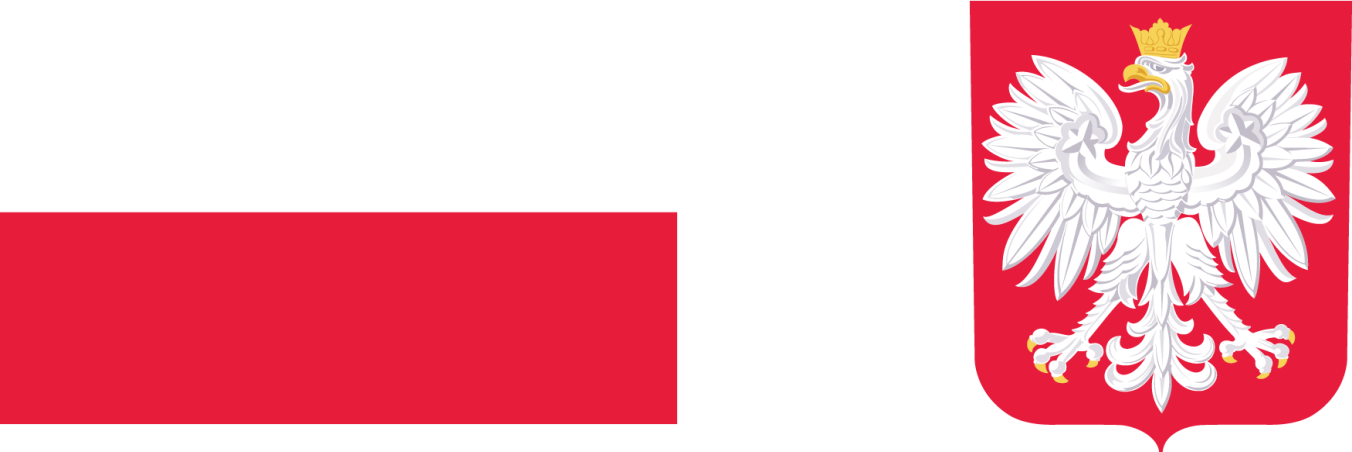 Budowa przejścia dla pieszych w obszarze oddziaływania w km od 0+210,98 do km 0+410,88 (w tym przejście dla pieszych w km 0+310,90) w miejscowości Krzeszowice,Gmina Krzeszowice Dofinansowano ze środków Rządowego Funduszu Rozwoju Dróg.Całkowita wartość zadania: 25 091,16 PLN, w tym dofinansowanie: 20 072,00 PLN. Celem zadania jest poprawa bezpieczeństwa ruchu pieszych w obszarze oddziaływania przejścia.Planowany efekt rzeczowy to jedno wybudowane przejście dla pieszych. Zadanie zrealizowano w 2021 roku. 